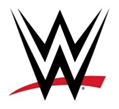 A WRESTLEMANIA 39 CHARLOTTE FLAIR VS RHEA RIPLEY
LA STORIA IN WWE DI DUE REGINE DEL RING8 marzo 2023 –  Uno dei piatti forti di WrestleMania 39 è il grande match per lo Smackdown Women’s Championship fra Charlotte Flair e Rhea Ripley. La regina è tornata e si è ripresa per la settima volta in carriera il titolo. A WrestleMania, però, sfiderà in una rivincita Rhea Ripley, una delle migliori atlete della WWE. The Showcase of the Immortals è il più prestigioso Premium Live Event della WWE e si svolgerà in due serate, le notti italiane di sabato 1 e domenica 2 aprile, direttamente dal SoFi Stadium di Inglewood (California). L’evento verrà trasmesso sul WWE Network. Ecco la storia tra Charlotte e Rhea Ripley. C’è già un precedente fra le due, che risale a WrestleMania 36. In quel caso Flair - che vinse la Royal Rumble - decise di provare a vincere l’NXT Women’s Championship, detenuto proprio da Ripley, riuscendo a portarsi a casa un altro prestigioso traguardo. Ora è Rhea ad aver vinto la Royal Rumble, entrando con il numero 1. Sono passati 3 anni da quella sconfitta e a 26 anni Rhea Ripley è nel momento migliore della sua carriera: ora è “Mami” e fa parte della fazione del Judgment Day, insieme a Damien Priest, Finn Balor e Dominik Mysterio. Notata da giovanissima nei circuiti indipendenti in Australia (è di Adelaide) Rhea ha sempre mostrato un potenziale enorme e un carisma fuori dal normale. Per molti è sempre stata la “Next Big Thing” fra le Superstar femminili, un po’ come la nuova Brock Lesnar visto il suo fisico poderoso. Charlotte, invece, è una predestinata. Figlia di una delle più grandi leggende del business, Ric Flair, fin dal suo arrivo in WWE ha dominato, vincendo una serie infinita di titoli e riconoscimenti. Charlotte ha fatto anche parte del primo Main Event femminile della storia di WrestleMania, nel 2019, in un Triple Threat dove erano coinvolte anche Becky Lynch (poi vincitrice) e Ronda Rousey. Adesso, in uno dei match più attesi di WrestleMania, due campionesse della WWE si affrontano con in palio lo SmackDown Women’s Championship. Per vedere questo grande match basta iscriversi sul WWE Network e seguire tutti i contenuti attraverso, smartphone, pc, tablet e qualsiasi dispositivo elettronico. Inoltre, per seguire Charlotte e Rhea basta vedere Monday Night Raw disponibile on demand su Discovey+ e, con il commento in italiano, ogni lunedì alle 23.15 su DMAX. SmackDown è disponibile sempre on demand su Discovery+ e, con il commento in italiano, tutti i martedì alle 23.15 su DMAX.A proposito di WWEWWE, società ad azionariato diffuso (NYSE:WWE), è un’organizzazione di media integrati e leader riconosciuto nell’intrattenimento globale. La società comprende un portfolio di imprese che creano e distribuiscono contenuti originali 52 settimane l’anno per un pubblico globale. WWE si dedica all’intrattenimento per tutta la famiglia nei suoi programmi televisivi, pay per view, contenuti digitali e piattaforme di pubblicazione. La programmazione WWE (TV-PG, con programmi per famiglie), raggiunge più di 900 milioni di case nel mondo in 28 lingue differenti. WWE Network, la prima network premium over-the-top 24 ore su 24 su 7 giorni che include tutti i pay-per-view, la programmazione prevista e un enorme archivio di video-on-demand, è attualmente disponibile in più di 180 paesi. La compagnia ha la sua sede principale a Stamford, Connecticut, con uffici a New York, Los Angeles, Londra, Mexico City, Mumbai, Shanghai, Singapore, Dubai, Monaco di Baviera e Tokyo.Ulteriori informazioni su WWE (NYSE: WWE) si possono trovare su wwe.com e corporate.wwe.com. Per informazioni sulle nostre attività globali, andate su www.wwe.com/worldwide/.Noesis per WWEAlessia Rebaudo: alessia.rebaudo@noesis.net Federica Silva: federica.silva@noesis.netFrancesco Palmerini: francesco.palmerini@noesis.netTelefono: +39 02 8310511Marchi registrati: tutta la programmazione WWE, i nomi degli atleti, immagini, slogan, mosse di wrestling, marchi registrati, loghi e copyright sono di proprietà esclusiva di WWE e delle sue sussidiarie. Tutti gli altri marchi registrati, loghi e copyright sono di proprietà dei rispettivi proprietari.Dichiarazioni previsionali: Questo comunicato stampa contiene dichiarazioni ai sensi delle disposizioni in materia di premi di sicurezza (safe-harbour) del Securities Litigation Reform Act del 1995, che sono soggette a vari rischi e incertezze. Tali rischi e incertezze includono, senza limitazioni, i rischi relativi alla stipula, il mantenimento e il rinnovo degli accordi chiave, comprese la programmazione televisiva e della pay-per-view ed i nostri nuovi accordi di distribuzione nella rete; rischi relativi al lancio e alla manutenzione del nostro nuovo network; la necessità di sviluppare continuamente la programmazione creativa e divertente; la costante importanza degli artisti chiave e dei servizi di Vincent McMahon; le condizioni dei mercati in cui operiamo e la registrazione dei marchi, dei media e del merchandising della compagnia all'interno di tali mercati; incertezze relative alle questioni di regolamentazione; rischi derivanti dalla natura altamente competitiva e frammentaria dei nostri mercati; incertezze associate ai mercati internazionali; l'importanza di proteggere la nostra proprietà intellettuale e il rispetto dei diritti di proprietà intellettuale altrui; il rischio di incidenti o infortuni durante i nostri eventi fisicamente impegnativi; rischi connessi con la produzione e viaggi da e per i nostri grandi eventi live, sia a livello nazionale che internazionale; rischi relativi alla nostra attività cinematografica; rischi relativi a nuovi business e investimenti strategici; rischi relativi ai nostri sistemi informatici e alle operazioni on-line; rischi relativi alle condizioni economiche generali e la nostra esposizione al rischio di crediti inesigibili; rischi relativi ai contenziosi; rischi relativi alle aspettative di mercato circa le nostre performance finanziarie; rischi relativi alla nostra linea di credito revolving in ambiti specifici e più in generale nei mercati dei capitali; rischi relativi al gran numero di azioni ordinarie controllate da membri della famiglia McMahon e la possibilità di vendita delle loro azioni da parte dei McMahons o la percezione della possibilità di tali vendite; il relativamente piccolo flottante delle azioni; e altri rischi e fattori indicati di volta in volta nei documenti depositati presso la Securities and Exchange Commission. I risultati effettivi potrebbero differire materialmente da quelli attualmente attesi o anticipati. Inoltre, il nostro dividendo dipende da una serie di fattori, tra cui, tra le altre cose, la nostra liquidità e il cash flow storico e atteso, il piano strategico (compresi usi alternativi del capitale), i nostri risultati e condizioni finanziarie, le restrizioni contrattuali e legali sul pagamento dei dividendi, le condizioni economiche e competitive generali e altri fattori che il nostro Consiglio di Amministrazione potrebbe considerare rilevanti.